PPetroleum Retailers Rights and Liabilities Act 1982Portfolio:Minister for CommerceAgency:Department of Energy, Mines, Industry Regulation and SafetyPetroleum Retailers Rights and Liabilities Act 19821982/10524 Nov 19821 Jan 1983 (see s. 2 and Gazette 31 Dec 1982 p. 4969)Acts Amendment (Consumer Affairs) Act 1985 Pt. VII1985/0018 Mar 19858 Mar 1985 (see s. 2(3))Local Government (Consequential Amendments) Act 1996 s. 41996/01428 Jun 19961 Jul 1996 (see s. 2)Statutes (Repeals and Minor Amendments) Act 1997 s. 39(10)1997/05715 Dec 199715 Dec 1997 (see s. 2(1))Petroleum Legislation Amendment Act 2001 Pt. 22001/01113 Jul 20011 Jan 2002 (see s. 2(1) and Gazette 31 Dec 2001 p. 6761)Reprinted as at 22 Nov 2002 Reprinted as at 22 Nov 2002 Reprinted as at 22 Nov 2002 Reprinted as at 22 Nov 2002 State Administrative Tribunal (Conferral of Jurisdiction) Amendment and Repeal Act 2004 Pt. 2 Div. 1002004/05524 Nov 20041 Jan 2005 (see s. 2 and Gazette 31 Dec 2004 p. 7130)Machinery of Government (Miscellaneous Amendments) Act 2006 Pt. 4 Div. 182006/02826 Jun 20061 Jul 2006 (see s. 2 and Gazette 27 Jun 2006 p. 2347)Reprint 2 as at 7 Nov 2014 Reprint 2 as at 7 Nov 2014 Reprint 2 as at 7 Nov 2014 Reprint 2 as at 7 Nov 2014 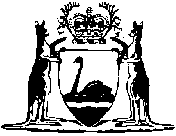 